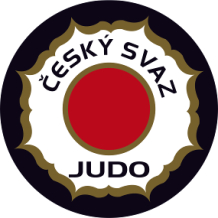 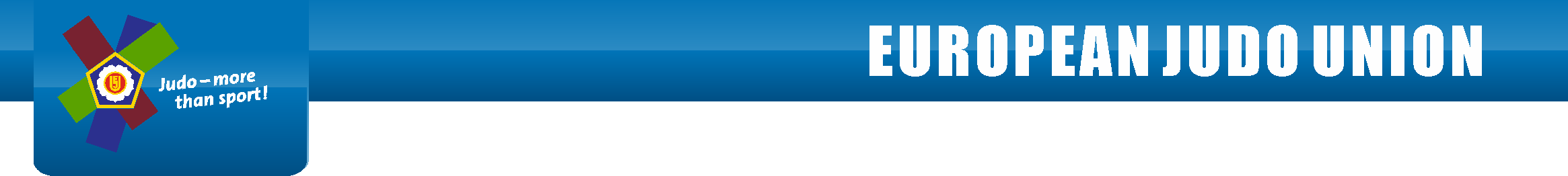          OTC Nymburk 2023Czech RepublicMarch 13-18, 2023Visa Application Form FEDERATION                                                                                        Our delegation needs the invitation from  March                               to   March                                      2023.We will apply for visas at the Embassy in                                                                                       (country, city). Contact person of the delegation:                                                                         (name, email, mobile phone).(Doc/xls format only, NO PDF)First NameSurnameNationalityDate of BirthPassport  NoDate of expiryPosition in the delegationDate of Vaccination CompletionVaccination type 